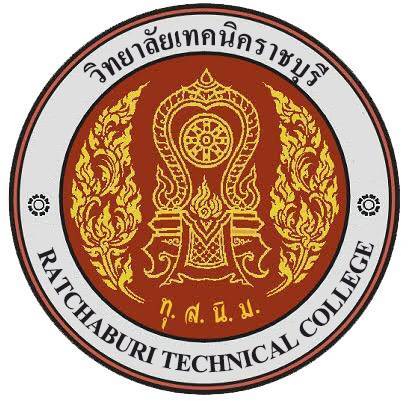 แผนการจัดการเรียนรู้มุ่งเน้นสมรรถนะอาชีพ
บูรณาการปรัชญาของเศรษฐกิจพอเพียง
และคุณธรรมจริยธรรมค่านิยมที่พึงประสงค์      หลักสูตรประกาศนียบัตรวิชาชีพ            หลักสูตรประกาศนียบัตรวิชาชีพชั้นสูง       ชื่อวิชา..................................................................รหัสวิชา........................................     ประเภทวิชา.................................................สาขาวิชา............................................................จัดทำโดย
………………………………………………………………………………………………วิทยาลัยเทคนิคราชบุรี  สถาบันการอาชีวศึกษาภาคกลาง 4สำนักงานคณะกรรมการการอาชีวศึกษา กระทรวงศึกษาธิการ
คำนำ	         แผนการเรียนรู้ฉบับนี้ จัดทำขึ้นเพื่อประโยชน์ในการจัดการเรียนการสอน เพื่อพัฒนาคุณภาพผู้เรียน
         ทั้งในด้านพุทธิพิสัย ทักษะพิสัย และจิตพิสัย ซึ่งประกอบด้วยลักษณะรายวิชา สมรรถนะประจำหน่วยการ
         เรียนรู้  ตารางวิเคราะห์หลักสูตร  กำหนดการสอน และแผนการจัดการเรียนรู้ บูรณาการหลักปรัชญาของ 
         เศรษฐกิจพอเพียง คุณธรรม จริยธรรม และค่านิยมหลักของคนไทย ในรายวิชา .........................................
         ประจำภาคเรียนที่ .........../...................	         แผนการเรียนรู้ฉบับนี้ประกอบด้วย สาระสำคัญ สมรรถนะประจำหน่วยการเรียนรู้ จุดประสงค์
         การเรียนรู้  สาระการเรียนรู้ กิจกรรมการเรียนรู้ สื่อและแหล่งการเรียนรู้  หลักฐานการเรียนรู้ การวัดผลและ
         ประเมินผล  และบันทึกหลังการจัดการเรียนรู้   ซึ่งผู้จัดทำอนุญาตให้นำไปเผยแพร่ได้หากเห็นว่าเป็นประโยชน์ในการ
         จัดการเรียน การสอนของท่านได้ลงชื่อ...........................................................(..........................................................)สารบัญหน้าลักษณะรายวิชาสมรรถนะประจำหน่วยการเรียนรู้ตารางวิเคราะห์หลักสูตรกำหนดการสอนแผนการจัดการเรียนรู้หน่วยที่ 1	(ใส่ชื่อแต่ละหน่วย)					…….แผนการจัดการเรียนรู้หน่วยที่ 2								…….แผนการจัดการเรียนรู้หน่วยที่ 3								……แผนการจัดการเรียนรู้หน่วยที่ 4								……แผนการจัดการเรียนรู้หน่วยที่ 5								……แผนการจัดการเรียนรู้หน่วยที่ 6								……แผนการจัดการเรียนรู้หน่วยที่ 7								…….
แผนการจัดการเรียนรู้หน่วยที่ ๘								……แผนการจัดการเรียนรู้หน่วยที่ ๙								……แผนการจัดการเรียนรู้หน่วยที่ ๑๐ 								…..
หลักสูตรรายวิชาชื่อวิชา................................................................รหัสวิชา..............................ทฤษฎี..........ปฏิบัติ….......หน่วยกิต..........             หลักสูตรประกาศนียบัตรวิชาชีพ                      หลักสูตรประกาศนียบัตรวิชาชีพชั้นสูง           สาขาวิชา....................................................................สาขางาน.......................................................................จุดประสงค์รายวิชา 1.....................................................................................................................................................................................2..................................................................................................................................................................................... 3..................................................................................................................................................................................... 4..................................................................................................................................................................................... 5..................................................................................................................................................................................... สมรรถนะรายวิชา 1.....................................................................................................................................................................................2..................................................................................................................................................................................... 3..................................................................................................................................................................................... 4..................................................................................................................................................................................... 5..................................................................................................................................................................................... คำอธิบายรายวิชา       	........................................................................................................................................................................ ...................................................................................................................................................................................... ...................................................................................................................................................................................... ..................................................................................................................................................................................... หน่วยการเรียนรู้ 					  	ตารางวิเคราะห์หลักสูตร    วิชา .........................................................รหัส  ....................................จำนวน  .........................................  หน่วยกิต   คะแนนความสำคัญของพฤติกรรมแต่ละหน่วย    5 มากที่สุด  	   4 = มาก 	3 = ปานกลาง     2 = น้อย      1 = น้อยที่สุด       

หมายเหตุ หน้า 7-11 หมายถึงขั้นตอนหนึ่งหน่วยการเรียนแบบตรวจแผนการจัดการเรียนรู้แบบฐานสมรรถนะฝ่ายวิชาการ   วิทยาลัยเทคนิคราชบุรี ภาคเรียนที่..............ปีการศึกษา..................
แผนการจัดการเรียนรู้ของ................................................................................หมวดวิชา   สามัญ      วิชาชีพ     แผนกวิชา ...................................รายวิชา...............................................................รหัสวิชา....................................บันทึกความเห็นของผู้ตรวจแผนการจัดการเรียนรู้   เห็นควรนำไปใช้สอนได้   เห็นควรปรังปรุงในหัวข้อต่อไปนี้........................................................................................................................................................................................................................................................................................................................................................................................................................................................................................................ 						วิทยาลัยเทคนิคราชบุรีรายงานสรุปผลผู้เรียนผ่านเกณฑ์          ภาคเรียนที่.............ปีการศึกษา.........................รหัสวิชา...........................................ชื่อวิชา......................................................................................................จำนวน....................หน่วยกิต  จำนวน........................ชั่วโมง / สัปดาห์   ระดับ.................................................................. …………..ผู้เรียน  ( จำนวน......................คน )  
ได้แก่................................................................................................................. ......................................................................................สรุปผลการปฏิบัติตามแผนการจัดการเรียนรู้ที่วางไว้แต่ละหัวข้อ  ดังนี้
    ลงชื่อ...................................ครูผู้สอน                ลงชื่อ............................หัวหน้าแผนก                ลงชื่อ.....................รองฯฝ่ายวิชาการ       (.........................................)                  (.........................................)                      (นายบรรเจิด  คุ้มมณี)บันทึกข้อความ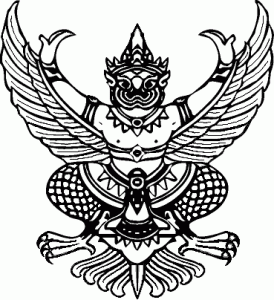  	ส่วนราชการ	ฝ่ายวิชากร								ที่ 				  	วันที่	      เดือน			พ.ศ.		เรื่อง  นักเรียนขาดเรียนรายวิชาเรียน  รองผู้อำนวยการฝ่ายวิชาการ
		ด้วยข้าพเจ้า					เป็นครูผู้สอนรหัสวิชา			ชื่อวิชา						ได้เข้าสอนนักเรียนระดับชั้น		ตั้งแต่วันที่      ถึงวันที่     เดือน			พ.ศ.      	 พบว่ามีนักเรียนขาดเรียนดังนี้
		จึงเรียนเพื่อโปรดทราบลงชื่อ                               	ครูประจำวิชา(				)ที่ ศธ  ๐๖๑๘.๘/	ฝว					            		วิทยาลัยเทคนิคราชบุรี	                                                                          		อ.เมือง จ.ราชบุรี ๗๐๐๐๐                                                                   .................................... ๒๕๖๓เรื่อง   นักเรียน/นักศึกษาขาดเรียนรายวิชาเรียน   ผู้ปกครอง.................................................
                ด้วยในภาคเรียนที่.............ปีการศึกษา........................วิทยาลัยฯ ได้เปิดทำการสอนมาแล้วระยะหนึ่ง ปรากฏว่านาย/นางสาว...................................................................................ซึ่งเป็น นักเรียน นักศึกษาในปกครองของท่าน ได้ขาดเรียนรายวิชา.............................................................ไปแล้วจำนวน...............ชั่วโมง สำหรับรายวิชานี้ ถ้าขาดเรียนเกิน...........ชั่วโมง นักเรียนจะไม่มีสิทธิ์เข้ารับการประเมินในรายวิชาภาคเรียนนี้  ผู้ปกครองสามารถติดต่อ ประสานงาน สอบถามครูผู้สอน คือ..........................................................................หมายเลขโทรศัพท์................................................
 	     จึงแจ้งมาเพื่อขอความร่วมมือจากท่านผู้ปกครอง ช่วยกรุณาตักเตือน นักเรียน นักศึกษา ซึ่งอยู่ในความปกครองของท่าน หากมีข้อสงสัยประการใดโปรดติดต่อครูผู้สอนหรือครูที่ปรึกษา                จึงเรียนมาเพื่อโปรดทราบ 	                                                        ขอแสดงความนับถือ                		                                  ( นายบรรเจิด  คุ้มมณี )
                                                        รองผู้อำนวยการ รักษาการในตำแหน่ง			                           ผู้อำนวยการวิทยาลัยเทคนิคราชบุรีฝ่ายวิชาการโทร. ๐ ๓๒๓๓ ๘๕๔๔ - ๕  ต่อ  ๑๐๕โทรสาร  ๐๓๒ ๓๓๗๔๗๗แบบนิเทศการสอนเพื่อการพัฒนาการจัดการเรียนรู้
ครูผู้รับการนิเทศ ชื่อ...................................................สอนวิชา..............................................รหัสวิชา............................นักศึกษาสาขา ................................ ระดับชั้น       ปวช.      ปวส. ....................กลุ่มที่ ...............วันที่ .............เดือน ..................................พ.ศ. .....................คำชี้แจง  ผลการนิเทศการสอน  จะช่วยให้ครูผู้สอนสามารถนำไปปรับปรุงการสอนให้มีประสิทธิผลยิ่งขึ้น  ดังนั้นจึงขอ            ให้ผู้นิเทศประเมินอย่างจริงใจ  ตรงไปตรงมา  โดยทำเครื่องหมาย  ลงในช่องว่างที่คิดว่าเหมาะสมระดับคะแนน    5 เห็นด้วยมากที่สุด    4 เห็นด้วยมาก    3 ปานกลาง     2 เห็นด้วยน้อย    1 เห็นด้วยน้อยที่สุดข้อคิดเห็น / ข้อเสนอแนะ .............................................................................................................................................................................................................................................................................................................................ลงชื่อ.............................................................ผู้นิเทศ(..................................................)ตำแหน่ง.................................................... 			ทฤษฎีการเรียนรู้แนวใหม่ (Bloom’s revised Taxonomy in 2001)




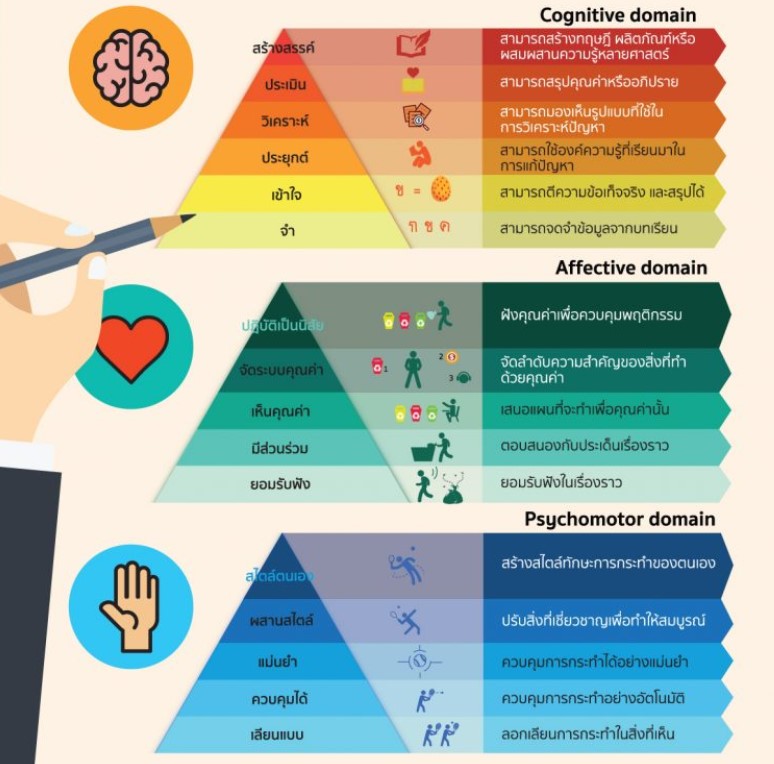  	










 การเรียนรู้ตามทฤษฎีของบลูม สามารถแบ่งออกเป็น 3 โดเมน คือ 
 		- ด้านพุทธิพิสัย (Cognitive Domain) 
 		- ด้านเจตพิสัย (Affective Domain) 
 		- ด้านทักษะพิสัย (Psychomotor Domain)
ด้านพุทธิพิสัย (Cognitive Domain) แบ่งออกเป็น 6 ระดับ คือความจำ – ผู้เรียนสามารถจดจำข้อมูลจากบทเรียนได้ความเข้าใจ – ผู้เรียนสามารถตีความข้อเท็จจริงและสรุปได้การประยุกต์ – ผู้เรียนสามารถใช้องค์ความรู้ที่เรียนมาในการแก้ปัญหาการวิเคราะห์ – ผู้เรียนสามารถมองเห็นรูปแบบที่ใช้ในการวิเคราะห์ปัญหาได้การประเมิน – ผู้เรียนสามารถสรุปคุณค่าหรืออภิปรายการสร้างสรรค์ – ผู้เรียนสามารถสร้างทฤษฎี ผลิตภัณฑ์หรือผสมผสานความรู้หลายศาสตร์ 	ในการออกแบบหลักสูตรการจัดการเรียนรู้และการวัดประเมินผลการเรียนรู้นั้นจะเน้นในเรื่องความสามารถของผู้เรียนด้านการคิดวิเคราะห์ สังเคราะห์ ดังนั้น กรอบการประเมินด้านพุทธิพิสัย จึงได้ถูกนำมาใช้มากที่สุด โดยมีกรอบการพัฒนาความคิดออกเป็น 2 กรอบ คือ กรอบการพัฒนาความคิดระดับต่ำ (lower order thinking skills)  คือระดับ 1 – 3 และ กรอบการพัฒนาความคิดระดับต่ำ (lower order thinking skills)  คือระดับ 4 – 6ด้านเจตพิสัย (Affective Domain) แบ่งออกเป็น 5 ระดับ คือการยอมรับฟัง – ผู้เรียนยอมรับฟังในเรื่องราวการมีส่วนร่วม – ผู้เรียนตอบสนองกับประเด็นเรื่องราวการเห็นคุณค่า – ผู้เรียนเสนอแผนที่จะทำเพื่อคุณค่านั้นการจัดระบบคุณค่า – ผู้เรียนจัดลำดับความสำคัญของสิ่งที่ทำด้วยคุณค่าการปฏิบัติเป็นนิสัย  – ผู้เรียนฝังคุณค่าเพื่อควบคุมพฤติกรรมด้านทักษะพิสัย (Psychomotor Domain)  แบ่งออกเป็น 5 ระดับ คือการเลียนแบบ – ผู้เรียนลอกเลียนการกระทำในสิ่งที่เห็นควบคุมได้ – ผู้เรียนสามารถควบคุมการกระทำอย่างอัตโนมัติแม่นยำ – ผู้เรียนสามารถควบคุมการกระทำได้อย่างแม่นยำผสานสไตล์ – ผู้เรียนสามารถปรับสิ่งที่เชี่ยวชาญเพื่อทำให้สมบูรณ์สไตล์ตนเอง – ผู้เรียนสามารถสร้างสไตล์ทักษะการกระทำของตนเอง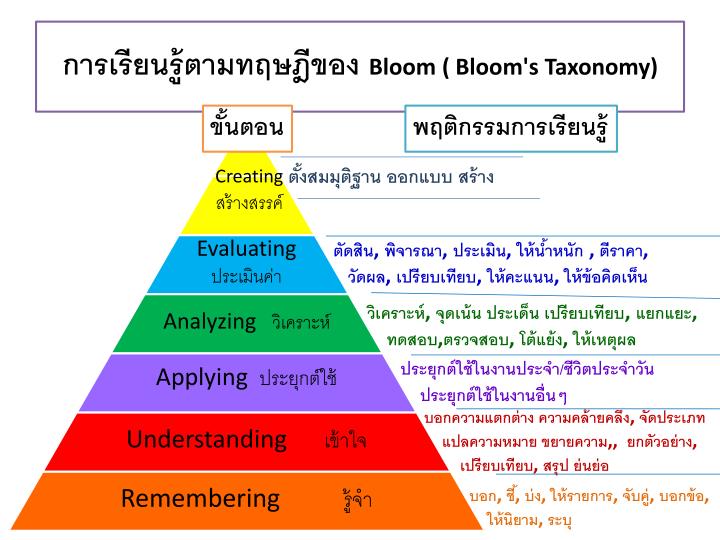 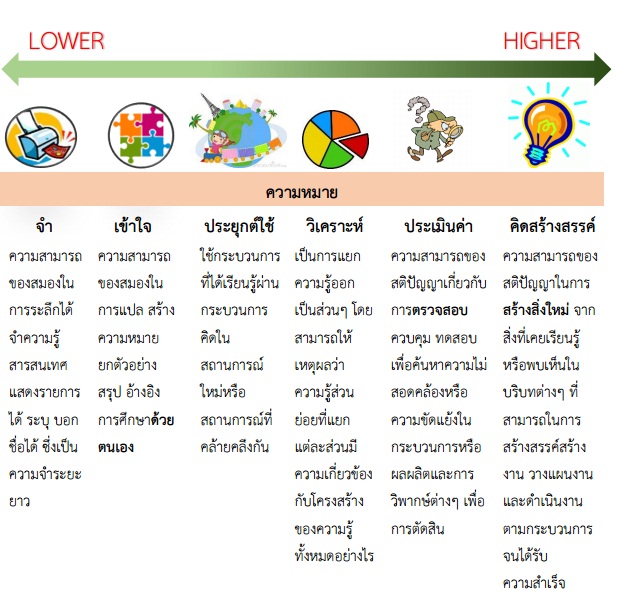 บทสรุปสำหรับครูมืออาชีพ	การเรียนการสอนที่มุ่งเน้นให้เกิดสมรรถนะอาชีพให้เกิดขึ้นกับนักเรียนนักศึกษาอย่างเป็นจริงได้  ครูผู้สอนต้องให้ความสำคัญกับการเรียนการสอนแบบบูรณาการ  โดยที่ครูต้องรู้จักและเข้าใจวิธีการเรียน    การสอน/การเรียนรู้แบบบูรณาการเป็นอย่างดี  ต้องรู้ว่าจะทำอย่างไรให้นักเรียนบูรณาการความรู้  การปฏิบัติ  และคุณธรรมจริยธรรมจรรยาบรรณวิชาชีพ  เข้าด้วยกันก่อให้เกิดเป็นความรู้ความสามารถใหม่  ที่เรียกว่า  “สมรรถนะ”  ซึ่งกระบวนการเรียนการสอนอาชีวศึกษาที่เชื่อว่า  การจะสอนให้ผู้เรียนสามารถบูรณาการ   เป็นนั้น  ที่นิยมปฏิบัติกันอย่างแพร่หลายคือ  “การใช้ใบช่วยสอน”  (Instruction  Sheet)  ประกอบการสอนทุกครั้งจะเป็นการสร้างลักษณะนิสัยการเรียนรู้แบบบูรณาการได้อย่างดียิ่งสามารถสรุปเป็นแผนภูมิได้ดังนี้	แนวคิดการจัดการเรียนรู้ที่เน้นผู้เรียนเป็นสำคัญ ปัจจัยสำคัญที่มีอิทธิพลอย่างมากต่อวิธีการศึกษา ได้แก่แนวคิดพื้นฐานในการจัดกิจกรรมการเรียนรู้ที่เน้น ผู้เรียนเป็นสำคัญ พอจะสรุปได้ ๔ ประการ คือ 
 	๑. ความแตกต่างระหว่างบุคคล (Individual Different)      การจัดการศึกษาของไทยได้ให้ความสำคัญในเรื่องความแตกต่างระหว่างบุคคลเอาไว้ อย่างชัดเจนซึ่ง จะเห็นได้จากแผนการศึกษาของชาติ ให้มุ่งจัดการศึกษาตามความถนัดความสนใจ และความสามารถ ของแต่ละ คนเป็นเกณฑ์ ตัวอย่างที่เห็นได้ชัดเจนได้แก่ การจัดระบบห้องเรียนโดยใช้อายุเป็นเกณฑ์บ้าง ใช้ความสามารถเป็น เกณฑ์บ้าง นวัตกรรมที่เกิดขึ้นเพื่อสนองแนวความคิดพื้นฐานนี้ เช่น  การเรียนแบบไม่แบ่งชั้น (Non-Graded School) แบบเรียนสำเร็จรูป (Programmed Text Book)   เครื่องสอน (Teaching Machine) การสอนเป็น คณะ (Team Teaching)     การจัดโรงเรียนในโรงเรียน (School within School)   เครื่องคอมพิวเตอร์ช่วยสอน (Computer Assisted Instruction) 
 	๒. ความพร้อม (Readiness)      เดิมทีเดียวเชื่อกันว่า เด็กจะเริ่มเรียนได้ก็ต้องมีความพร้อมซึ่งเป็นพัฒนาการตามธรรมชาติ แต่ใน ปัจจุบันการวิจัยทางด้านจิตวิทยาการเรียนรู้ ชี้ให้เห็นว่าความพร้อมในการเรียนเป็นสิ่งที่สร้างขึ้นได้ ถ้าหาก สามารถจัดบทเรียน ให้พอเหมาะกับระดับความสามารถของเด็กแต่ละคน วิชาที่เคยเชื่อกันว่ายาก และไม่ เหมาะสมสำหรับเด็กเล็กก็สามารถนำมาให้ศึกษาได้ นวัตกรรมที่ตอบสนองแนวความคิดพื้นฐานนี้ได้แก่ ศูนย์การ เรียน การจัดโรงเรียนในโรงเรียน นวัตกรรมที่สนองแนวความคิดพื้นฐานด้านนี้ เช่น   ศูนย์การเรียน (Learning Center) การจัดโรงเรียนในโรงเรียน (School within School) การปรับปรุงการสอนสามชั้น (Instructional Development in 3 Phases) 
 	๓. การใช้เวลาเพื่อการศึกษา  แต่เดิมมาการจัดเวลาเพื่อการสอน หรือตารางสอนมักจะจัดโดยอาศัยความสะดวกเป็นเกณฑ์ เช่น ถือ หน่วยเวลาเป็นชั่วโมง เท่ากันทุกวิชา ทุกวันนอกจากนั้นก็ยังจัดเวลาเรียนเอาไว้แน่นอนเป็นภาคเรียน เป็นปี ใน ปัจจุบันได้มีความคิดในการจัดเป็นหน่วยเวลาสอนให้สัมพันธ์กับลักษณะของแต่ ละวิชาซึ่งจะใช้เวลาไม่เท่ากัน บาง วิชาอาจใช้ช่วงสั้นๆ แต่สอนบ่อยครั้ง การเรียนก็ไม่จำกัดอยู่แต่เฉพาะในโรงเรียนเท่านั้น นวัตกรรมที่สนอง แนวความคิดพื้นฐานด้านนี้ เช่น  การจัดตารางสอนแบบยืดหยุ่น (Flexible Scheduling) มหาวิทยาลัยเปิด (Open University) แบบเรียนสำเร็จรูป (Programmed Text Book) การเรียนทางไปรษณีย์ 
 	๔. ประสิทธิภาพในการเรียนการขยายตัวทางวิชาการ และการเปลี่ยนแปลงของสังคม ทำให้มีสิ่งต่างๆ ที่คนจะต้องเรียนรู้เพิ่มขึ้น มาก แต่การจัดระบบการศึกษาในปัจจุบันยังไม่มีประสิทธิภาพเพียงพอจึงจำเป็นต้อง แสวงหาวิธีการใหม่ที่มี ประสิทธิภาพสูงขึ้น ทั้งในด้านปัจจัยเกี่ยวกับตัวผู้เรียน และปัจจัยภายนอก นวัตกรรมในด้านนี้ที่เกิดขึ้น เช่น การ เรียนทางโทรทัศน์ การเรียนทางไปรษณีย์ การเรียนการสอนทางไกล  การเรียนทางเว็บไซต์  การเรียนผ่าน เครือข่าย แบบเรียนสำเร็จรูป  หลักการจัดการเรียนการสอนแบบผู้เรียนเป็นศูนย์กลาง : โมเดลซิปปา ( CIPPA Model ) 
 	หลักการจัดการเรียนการสอนโมเดลซิปปา เป็นหลักที่นำมาใช้จัดการเรียนการสอนแบบผู้เรียนเป็นศูนย์กลาง เสนอแนวคิดโดย รองศาสตราจารย์ ดร. ทิศนา แขมมณี อาจารย์ประจำภาควิชาประถมศึกษา คณะครุศาสตร์ จุฬาลงกรณ์มหาวิทยาลัย มีจุดเน้นที่การจัดกิจกรรมการเรียนการสอนให้ผู้เรียนมีส่วนร่วมทั้งทางร่างกาย สติปัญญา สังคมและอารมณ์หลักการจัดของโมเดลซิปปา มีองค์ประกอบที่สำคัญ 5 ประการ ได้แก่
  	C มาจากคำว่า Construct หมายถึง การสร้างความรู้  ตามแนวคิด การสรรค์สร้างความรู้ได้แก่ กิจกรรมที่ช่วยให้ผู้เรียนมีโอกาสสร้างความรู้ด้วยตนเอง ซึ่งทำให้ผู้เรียนเข้าใจและเกิดการเรียนรู้ที่มีความหมายต่อตนเองกิจกรรมนี้ช่วยให้ผู้เรียนมีส่วนร่วมทางสติปัญญา
 	I มาจากคำว่า Interaction หมายถึง การปฏิสัมพันธ์กับบุคคลและสิ่งแวดล้อมรอบตัว  ได้แก่ กิจกรรมที่ผู้เรียนเกิดการเรียนรู้จากการเข้าไปมีปฏิสัมพันธ์กับบุคคล เช่น ครู เพื่อน ผู้รู้ หรือมีปฏิสัมพันธ์กับสิ่งแวดล้อม เช่น แหล่งความรู้ และสื่อประเภทต่าง ๆ กิจกรรมนี้ ช่วยให้ผู้เรียนมีส่วนร่วมทางสังคม
 	P มาจากคำว่า Physical Participation หมายถึง การมีส่วนร่วมทางกาย  ได้แก่ กิจกรรมที่ให้ผู้เรียนมีโอกาสเคลื่อนไหวร่างกายในลักษณะต่าง ๆ
 	P มาจากคำว่า Process Learning หมายถึง การเรียนรู้กระบวนการต่าง ๆ  ที่เป็นทักษะที่จำเป็นต่อการดำรงชีวิต ได้แก่ กิจกรรมที่ให้ผู้เรียนทำเป็นขั้นตอนจนเกิดการเรียนรู้ ทั้งเนื้อหาและกระบวนการ กระบวนการที่นำมาจัดกิจกรรม เช่น กระบวนการคิด กระบวนการแก้ปัญหา กระบวนการกลุ่ม กระบวนการแสวงหาความรู้ เป็นต้น กิจกรรมนี้ช่วยให้ผู้เรียนมีส่วนร่วมทางสติปัญญา
 	A มาจากคำว่า Application หมายถึง การนำความรู้ที่ได้เรียนรู้ไปประยุกต์ใช้ในสถานการณ์ต่าง ๆ  ได้แก่ กิจกรรมที่ให้โอกาสผู้เรียนเชื่อมโยงความรู้ทางทฤษฎีไปสู่การปฏิบัติที่เป็นประโยชน์ในชีวิตประจำวัน กิจกรรมนี้ช่วยให้ผู้เรียนมีส่วนร่วมในการเรียนรู้ได้หลายอย่างแล้วแต่ลักษณะของกิจกรรม
"บทบาทของครูตาม พ.ร.บ. การศึกษาแห่งชาติ"1.จัดการเรียนการสอน โดยยึดหลักว่าผู้เรียนทุกคนมีความสามารถเรียนรู้และพัฒนาตน
เองได้ และถือว่าผู้เรียนมีความสำคัญที่สุด รวมถึงจะต้องส่งเสริมให้ผู้เรียนสามารถพัฒนาตามธรรมชาติ และเต็มตามศักยภาพ (ม.22)2.จัดสาระการเรียนรู้ โดยเน้นความสำคัญทั้งความรู้ คุณธรรม กระบวนการเรียนรู้และบูรณาการตามความเหมาะสมของแต่ละระดับการศึกษา กล่าวคือ (ม.23)3. จัดเนื้อหาสาระ และกิจกรรม ให้สอดคล้องกับความสนใจ และความถนัดของผู้เรียน โดยคำนึงถึงความแตกต่างระหว่างบุคคล (ม.24 (1))4. ฝึกทักษะ กระบวนการคิด การจัดการ การเผชิญสถานการณ์ และการประยุกต์ความรู้ มา
ใช้เพื่อป้องกันและแก้ปัญหา (ม.24 (2))5. จัดกิจกรรม ให้ผู้เรียนได้เรียนรู้จากประสบการณ์จริง ฝึกการปฏิบัติ ให้ทำได้ คิดเป็น ทำเป็น รักการอ่านและเกิดการใฝ่รู้อย่างต่อเนื่อง (ม.24 (3))6. จัดการเรียนการสอน โดยผสมผสานสาระความรู้ด้านต่าง ๆ อย่างได้สัดส่วนสมดุลกัน รวมทั้งปลูกฝังคุณธรรม ค่านิยมที่ดีงาม และคุณลักษณะอันพึงประสงค์ไว้ในทุกวิชา (ม. 24(4))7. จัดบรรยากาศ สภาพแวดล้อม สื่อการเรียน และอำนวยความสะดวกเพื่อให้ผู้เรียนเกิดการเรียนรู้ และมีความรอบรู้ รวมทั้งสามารถใช้การวิจัย เป็นส่วนหนึ่งของกระบวนการเรียนรู้ทั้งนี้ ผู้สอนและผู้เรียนอาจเรียนรู้ไปพร้อมกัน จากสื่อการเรียนการสอน และวิทยากรประเภทต่าง ๆ (ม.24(5))8. จัดการเรียนรู้ ให้เกิดขึ้นได้ทุกเวลา ทุกสถานที่ มีการประสานความร่วมมือกับบิดา มารดา ผู้ปกครอง และบุคลากรในชุมชน ทุกฝ่าย เพื่อร่วมกันพัฒนาการเรียน ตามศักยภาพ (ม.24(6))9. จัดการประเมินผู้เรียน โดยพิจารณาจากพัฒนาการของผู้เรียน ความประพฤติ สังเกตพฤติกรรมการเรียน การร่วมกิจกรรม และการทดสอบควบคู่ไปในกระบวนการเรียนการสอน ตามความเหมาะสมของแต่ละระดับและรูปแบบการศึกษา (ม.26)10. จัดทำสาระ ของหลักสูตรในส่วนที่เกี่ยวกับสภาพปัญหาในชุมชน และสังคม
ภูมิปัญญาท้องถิ่นรวมทั้งคุณลักษณะอันพึงประสงค์ เพื่อให้ผู้เรียนเป็นสมาชิกที่ดีของครอบครัว ชุมชน สังคม และประเทศชาติ โดยสาระของหลักสูตร ทั้งที่เป็นวิชาการและวิชาชีพ ต้องมุ่งพัฒนาคน ให้มีความสมดุล ทั้งด้านความรู้ ความคิด ความสามารถ ความดีงาม และความรับผิดชอบต่อสังคม (ม.27, 28)11. ร่วมกับบุคคล ครอบครัว ชุมชน องค์กรชุมชน องค์กรปกครองส่วนท้องถิ่น เอกชน
องค์กรเอกชน องค์กรวิชาชีพ สถาบันศาสนา สถานประกอบการ และสถาบันสังคมอื่น ส่งเสริมความ เข้มแข็งของชุมชน โดยจัดกระบวนการเรียนรู้ ภายในชุมชน เพื่อให้ชุมชนมีการจัดการศึกษา อบรม มีการแสวงหาความรู้ ข้อมูล ข่าวสาร และรู้จักเลือกสรรภูมิปัญญาและวิทยากรต่าง ๆ เพื่อพัฒนาชุมชนให้ สอดคล้องกับสภาพปัญหา และความต้องการ รวมทั้งหาวิธีการสนับสนุนให้มีการแลกเปลี่ยนประสบการณ์ การพัฒนา ระหว่างชุมชน (ม.29)12. พัฒนากระบวนการเรียนการสอน ที่มีประสิทธิภาพ และดำเนินการวิจัย เพื่อพัฒนาการ
เรียนรู้ที่เหมาะสมกับผู้เรียน แต่ละระดับการศึกษา (ม.30)13. พัฒนาขีดความสามารถ ในการใช้เทคโนโลยี เพื่อกาศึกษาของผู้เรียน เพื่อให้มีความรู้
และทักษะเพียงพอที่จะใช้เทคโนโลยี เพื่อการศึกษาในการแสวงหาความรู้ด้วยตนเอง อย่างต่อเนื่องตลอดชีวิต (ม.66)14. ปฏิบัติงานและประพฤติปฏิบัติตนตามมาตรฐานและจรรยาบรรณของวิชาชีพครู(ม.53)
การดำเนินงานจัดกระบวนการเรียนรู้ให้ขึ้นกับผู้เรียนและชุมชนตามแนวทางที่ กล่าวมาแล้วเป็นบทบาทของครู ซึ่งถือว่าเป็นบุคลากรหลักในการปฏิรูปการศึกษา สามารถจะดำเนินได้เลยตลอดเวลา โดยไม่ต้องรอคำสั่งหรือทิศทางจากกระทรวง หรือ หน่วยงานต้นสังกัดแต่อย่างใด เนื่องจากสิ่งที่ปรากฏเป็นแนวทางจัดการศึกษาอยู่ในพระราชบัญญัติการศึกษา แห่งชาติ ล้วนเป็นหลักวิชาครู ผู้ประกอบวิชาชีพครู หรือ ครูมืออาชีพ ได้ศึกษาเล่าเรียน และฝึกอบรมแล้วทั้งสิ้น ถ้าครูได้เริ่มต้นเปลี่ยนแปลงหรือปฏิรูป การจัดกระบวนการเรียนรู้ให้แก่ผู้เรียนเสียแต่บัดนี้ก็จะเป็นการเรียก “ความเป็นมืออาชีพ” ของครูกลับคืนมา คุณภาพและมาตรฐานการประกอบอาชีพของครูก็จะสูงขึ้น ทำให้ครูมีศักดิ์ศรี เป็นที่ยอมรับนับถือและไว้ วางใจจากสาธารณชนโดยทั่วกัน                  คุณธรรม จริยธรรม คำนิยม และคุณลักษณะที่พึงประสงค์ของผู้สำเร็จการศึกษาระดับคุณวุฒิอาชีวศึกษาบันทึกข้อความส่วนราชการ      			                                                                           			                                                                         ที่                                               วันที่  	         	                เรื่อง    ส่งแผนการสอนออนไลน์ผ่านหน้าเว็บไซต์วิทยาลัยฯ (www.rtc.ac.th)                          	          	 เรียน   ผู้อำนวยการวิทยาลัยเทคนิคราชบุรี	ข้าพเจ้า (นาย/นาง/นางสาว)					 ครูประจำแผนกวิชา			 ได้รับมอบหมายให้ทำการสอนนักเรียน นักศึกษา ในภาคเรียนที่ ............/.......................	บัดนี้ข้าพเจ้าได้ดำเนินการจัดทำแผนการสอนในรายวิชาที่ข้าพเจ้าได้รับมอบหมายให้จัดการเรียนการสอน เสร็จเรียบร้อยแล้วจำนวน		วิชา ได้แก่	ข้าพเจ้า ได้ดำเนินการจัดส่งผ่านเว็บไซต์วิทยาลัยฯ เป็นที่เรียบร้อยแล้ว	จึงเรียนมาเพื่อโปรดทราบลงชื่อ					       (		      			)ครูประจำแผนกวิชา			บันทึกข้อความส่วนราชการ      			                                                                           			                                                                         ที่                                               วันที่  	         	            เรื่อง    ใบสรุปส่งแผนการสอนออนไลน์แผนกวิชา               	          	 เรียน   ผู้อำนวยการวิทยาลัยเทคนิคราชบุรี	ข้าพเจ้า (นาย/นาง/นางสาว)					 หัวหน้าแผนกวิชา....................................................................... ได้รวบรวมการส่งแผนการสอนออนไลน์ของครูในแผนกวิชา ในภาคเรียนที่ ............/......................แล้ว จำนวน		คน ดังนี้
	 	จึงเรียนมาเพื่อโปรดทราบ                                                                                        ลงชื่อ					                                                                                           (		      			)                                                                                             หัวหน้าแผนกวิชา			หน่วยที่ชื่อหน่วยการเรียนรู้สมรรถนะประจำหน่วยจำนวนชั่วโมงสัปดาห์ที่ชื่อหน่วยการประเมินผลลัพธ์การเรียนรู้ (ASSESSMENT)การประเมินผลลัพธ์การเรียนรู้ (ASSESSMENT)การประเมินผลลัพธ์การเรียนรู้ (ASSESSMENT)การประเมินผลลัพธ์การเรียนรู้ (ASSESSMENT)การประเมินผลลัพธ์การเรียนรู้ (ASSESSMENT)การประเมินผลลัพธ์การเรียนรู้ (ASSESSMENT)การประเมินผลลัพธ์การเรียนรู้ (ASSESSMENT)การประเมินผลลัพธ์การเรียนรู้ (ASSESSMENT)การประเมินผลลัพธ์การเรียนรู้ (ASSESSMENT)การประเมินผลลัพธ์การเรียนรู้ (ASSESSMENT)การประเมินผลลัพธ์การเรียนรู้ (ASSESSMENT)การประเมินผลลัพธ์การเรียนรู้ (ASSESSMENT)การประเมินผลลัพธ์การเรียนรู้ (ASSESSMENT)การประเมินผลลัพธ์การเรียนรู้ (ASSESSMENT)คะแนนรวมความสำคัญลำดับที่จำนวนชั่วโมงชื่อหน่วยCognitiveCognitiveCognitiveCognitiveCognitiveCognitivePsychomotorPsychomotorPsychomotorPsychomotorPsychomotorAffectiveAffectiveAffectiveคะแนนรวมความสำคัญลำดับที่จำนวนชั่วโมงชื่อหน่วย  ความรูจำ  ความข้าใจ  การประยุกต์  วิเคราะห์  ประเมินค่า  สร้างสรรค์  เลียนแบบ  ควบคุมได้  แม่นยำ  ผสานสไตล์  สไตล์ตนเองคุณธรรม จริยธรรมเศรษฐกิจพอเพียงคุณลักษณะที่พึงประสงค์คะแนนรวมความสำคัญลำดับที่จำนวนชั่วโมงรวมลำดับความสำคัญ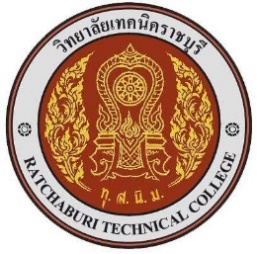 แผนการจัดการเรียนรู้มุ่งเน้นสมรรถนะอาชีพฯหน่วยที่....................ชื่อหน่วย.........................................................................สอนครั้งที่................ชื่อหน่วย.........................................................................ชั่วโมงรวม...............ชื่อหน่วย.........................................................................จำนวนชั่วโมง..........1. สาระสำคัญ ................................................................................................................................................................................................................................................................................................................................................................................................................................................................................................................................................................................................ 2. สมรรถนะประจำหน่วย 2.1..........................................................................................................................................................................................2.2..........................................................................................................................................................................................2.3..........................................................................................................................................................................................2.4..........................................................................................................................................................................................3. จุดประสงค์การเรียนรู้ 3.1 ด้านความรู้ 3.1.1......................................................................................................................................................................................3.1.2......................................................................................................................................................................................3.2 ด้านทักษะ 3.2.1.....................................................................................................................................................................................3.2.2......................................................................................................................................................................................3.3 คุณธรรม จริยธรรม คุณลักษณะที่พึงประสงค์และปรัชญาของเศรษฐกิจพอเพียง3.3.1......................................................................................................................................................................................3.3.2......................................................................................................................................................................................3.3.3......................................................................................................................................................................................1. สาระสำคัญ ................................................................................................................................................................................................................................................................................................................................................................................................................................................................................................................................................................................................ 2. สมรรถนะประจำหน่วย 2.1..........................................................................................................................................................................................2.2..........................................................................................................................................................................................2.3..........................................................................................................................................................................................2.4..........................................................................................................................................................................................3. จุดประสงค์การเรียนรู้ 3.1 ด้านความรู้ 3.1.1......................................................................................................................................................................................3.1.2......................................................................................................................................................................................3.2 ด้านทักษะ 3.2.1.....................................................................................................................................................................................3.2.2......................................................................................................................................................................................3.3 คุณธรรม จริยธรรม คุณลักษณะที่พึงประสงค์และปรัชญาของเศรษฐกิจพอเพียง3.3.1......................................................................................................................................................................................3.3.2......................................................................................................................................................................................3.3.3......................................................................................................................................................................................1. สาระสำคัญ ................................................................................................................................................................................................................................................................................................................................................................................................................................................................................................................................................................................................ 2. สมรรถนะประจำหน่วย 2.1..........................................................................................................................................................................................2.2..........................................................................................................................................................................................2.3..........................................................................................................................................................................................2.4..........................................................................................................................................................................................3. จุดประสงค์การเรียนรู้ 3.1 ด้านความรู้ 3.1.1......................................................................................................................................................................................3.1.2......................................................................................................................................................................................3.2 ด้านทักษะ 3.2.1.....................................................................................................................................................................................3.2.2......................................................................................................................................................................................3.3 คุณธรรม จริยธรรม คุณลักษณะที่พึงประสงค์และปรัชญาของเศรษฐกิจพอเพียง3.3.1......................................................................................................................................................................................3.3.2......................................................................................................................................................................................3.3.3......................................................................................................................................................................................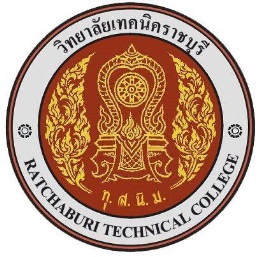 แผนการจัดการเรียนรู้มุ่งเน้นสมรรถนะอาชีพฯหน่วยที่....................ชื่อหน่วย.........................................................................สอนครั้งที่................ชื่อหน่วย.........................................................................ชั่วโมงรวม...............ชื่อหน่วย.........................................................................จำนวนชั่วโมง..........4. เนื้อหาสาระการเรียนรู้.............................................................................................................................................................................................................................................................................................................................................................................................................................................................................................................................................................................................................................................................................................................................................................................................................................................................................................................................................................................................................................................................................................................................................................................................................................................................................................................................................................................................................................................................................................................................................................................................................................................................................................................................................................................................. .............................................................................................................................................................................................................................................................................................................................................................................................................................................................................................................................................................................................................................................................................................................................................................................................................................................................................................................................................................................................................................................................................................................................................................................................................................................................................................................................................................................................................................................................................................................................................................................................................................................................................................................................................................................................4. เนื้อหาสาระการเรียนรู้.............................................................................................................................................................................................................................................................................................................................................................................................................................................................................................................................................................................................................................................................................................................................................................................................................................................................................................................................................................................................................................................................................................................................................................................................................................................................................................................................................................................................................................................................................................................................................................................................................................................................................................................................................................................................. .............................................................................................................................................................................................................................................................................................................................................................................................................................................................................................................................................................................................................................................................................................................................................................................................................................................................................................................................................................................................................................................................................................................................................................................................................................................................................................................................................................................................................................................................................................................................................................................................................................................................................................................................................................................................4. เนื้อหาสาระการเรียนรู้.............................................................................................................................................................................................................................................................................................................................................................................................................................................................................................................................................................................................................................................................................................................................................................................................................................................................................................................................................................................................................................................................................................................................................................................................................................................................................................................................................................................................................................................................................................................................................................................................................................................................................................................................................................................................. .............................................................................................................................................................................................................................................................................................................................................................................................................................................................................................................................................................................................................................................................................................................................................................................................................................................................................................................................................................................................................................................................................................................................................................................................................................................................................................................................................................................................................................................................................................................................................................................................................................................................................................................................................................................................แผนการจัดการเรียนรู้มุ่งเน้นสมรรถนะอาชีพฯหน่วยที่....................ชื่อหน่วย.........................................................................สอนครั้งที่................ชื่อหน่วย.........................................................................ชั่วโมงรวม...............ชื่อหน่วย.........................................................................จำนวนชั่วโมง..........5. กิจกรรมการเรียนรู้
5.1 การนำเข้าสู่บทเรียน............................................................................................................................................................................................................................................................................................................................................................................................... ...............................................................................................................................................................................................................................................................................................................................................................................................5.2 การเรียนรู้................................................................................................................................................................................................................................................................................................................................................................................................................................................................................................................................................................................................................................................................................................................................................................................................5.3 การสรุป...............................................................................................................................................................................................................................................................................................................................................................................................................................................................................................................................................................................................................................................................................................................................................................................................5.4 การวัดและประเมินผล...............................................................................................................................................................................................................................................................................................................................................................................................(ใส่แบบทดสอบแบบปรนัยหรืออัตนัย)5. กิจกรรมการเรียนรู้
5.1 การนำเข้าสู่บทเรียน............................................................................................................................................................................................................................................................................................................................................................................................... ...............................................................................................................................................................................................................................................................................................................................................................................................5.2 การเรียนรู้................................................................................................................................................................................................................................................................................................................................................................................................................................................................................................................................................................................................................................................................................................................................................................................................5.3 การสรุป...............................................................................................................................................................................................................................................................................................................................................................................................................................................................................................................................................................................................................................................................................................................................................................................................5.4 การวัดและประเมินผล...............................................................................................................................................................................................................................................................................................................................................................................................(ใส่แบบทดสอบแบบปรนัยหรืออัตนัย)5. กิจกรรมการเรียนรู้
5.1 การนำเข้าสู่บทเรียน............................................................................................................................................................................................................................................................................................................................................................................................... ...............................................................................................................................................................................................................................................................................................................................................................................................5.2 การเรียนรู้................................................................................................................................................................................................................................................................................................................................................................................................................................................................................................................................................................................................................................................................................................................................................................................................5.3 การสรุป...............................................................................................................................................................................................................................................................................................................................................................................................................................................................................................................................................................................................................................................................................................................................................................................................5.4 การวัดและประเมินผล...............................................................................................................................................................................................................................................................................................................................................................................................(ใส่แบบทดสอบแบบปรนัยหรืออัตนัย)แผนการจัดการเรียนรู้มุ่งเน้นสมรรถนะอาชีพฯหน่วยที่....................ชื่อหน่วย.........................................................................สอนครั้งที่................ชื่อหน่วย.........................................................................ชั่วโมงรวม...............ชื่อหน่วย.........................................................................จำนวนชั่วโมง..........6. สื่อการเรียนรู้/แหล่งการเรียนรู้.............................................................................................................................................................................................................................................................................................................................................................................................................................................................................................................................................................................................................................................................................................................................................................................................................................................................................................................................................................................................................................................................................................................................................................................................................................................................................................................................................................................................................................................................................................................................................................................................................................................................................................................................................................................................. 7. เอกสารประกอบการจัดการเรียนรู้ (ใบความรู้ ใบงาน ใบมอบหมาย ฯลฯ)...............................................................................................................................................................................................................................................................................................................................................................................................................................................................................................................................................................................................................................................................................................................................................................................................................................................................................................................................................................................................................................................................................................................................................................................................................................................................................................................................................................................................................................................................................................................................................................................................6. สื่อการเรียนรู้/แหล่งการเรียนรู้.............................................................................................................................................................................................................................................................................................................................................................................................................................................................................................................................................................................................................................................................................................................................................................................................................................................................................................................................................................................................................................................................................................................................................................................................................................................................................................................................................................................................................................................................................................................................................................................................................................................................................................................................................................................................. 7. เอกสารประกอบการจัดการเรียนรู้ (ใบความรู้ ใบงาน ใบมอบหมาย ฯลฯ)...............................................................................................................................................................................................................................................................................................................................................................................................................................................................................................................................................................................................................................................................................................................................................................................................................................................................................................................................................................................................................................................................................................................................................................................................................................................................................................................................................................................................................................................................................................................................................................................................6. สื่อการเรียนรู้/แหล่งการเรียนรู้.............................................................................................................................................................................................................................................................................................................................................................................................................................................................................................................................................................................................................................................................................................................................................................................................................................................................................................................................................................................................................................................................................................................................................................................................................................................................................................................................................................................................................................................................................................................................................................................................................................................................................................................................................................................................. 7. เอกสารประกอบการจัดการเรียนรู้ (ใบความรู้ ใบงาน ใบมอบหมาย ฯลฯ)...............................................................................................................................................................................................................................................................................................................................................................................................................................................................................................................................................................................................................................................................................................................................................................................................................................................................................................................................................................................................................................................................................................................................................................................................................................................................................................................................................................................................................................................................................................................................................................................................
8. บันทึกหลังการสอน   สอนครั้งที่…….........วันที่..............เดือน.....................................พ.ศ. .....................ข้อมูลผู้เรียน นักศึกษาทั้งหมดจำนวน ........... คน  มาเรียนจำนวน ......... คน  ขาดเรียนจำนวน ......... คน ได้แก่ ..........................................................................................................................................................................................................................................................................................................................................................................
           .....................................................................................................................................................................................
วิธีการสอน	(  ) บรรยาย  (  ) สาธิต (   ) ทดลอง,ปฏิบัติ  (  ) กิจกรรมกลุ่ม (   ) ......................................................สื่ออุปกรณ์ที่ใช้ประกอบการสอน		     (  ) เอกสารประกอบ  (   ) รูปภาพ  (   ) แผนภูมิ  (   ) หุ่นจำลอง  (   ) ของจริง  (   ) สื่ออิเล็กทรอนิกส์  (   ) อื่น ๆ
      .......................................................................................................................................................................................งานที่มอบหมาย....................................................................................................................................................................................................................................................................................................................................................................ปัญหาอุปสรรค....................................................................................................................................................................................................................................................................................................................................................................ผลการเรียนรู้ของนักเรียน นักศึกษา
          ..........................................................................................................................................................................................................................................................................................................................................................................................................................................................................................................................................................................................................................................................................................................................................................................................................................................................................................................................แนวทางการพัฒนาคุณภาพการเรียนรู้
          ..........................................................................................................................................................................................................................................................................................................................................................................................................................................................................................................................................................................................................................................................................................................................................................................................................................................................................................................................
8. บันทึกหลังการสอน   สอนครั้งที่…….........วันที่..............เดือน.....................................พ.ศ. .....................ข้อมูลผู้เรียน นักศึกษาทั้งหมดจำนวน ........... คน  มาเรียนจำนวน ......... คน  ขาดเรียนจำนวน ......... คน ได้แก่ ..........................................................................................................................................................................................................................................................................................................................................................................
           .....................................................................................................................................................................................
วิธีการสอน	(  ) บรรยาย  (  ) สาธิต (   ) ทดลอง,ปฏิบัติ  (  ) กิจกรรมกลุ่ม (   ) ......................................................สื่ออุปกรณ์ที่ใช้ประกอบการสอน		     (  ) เอกสารประกอบ  (   ) รูปภาพ  (   ) แผนภูมิ  (   ) หุ่นจำลอง  (   ) ของจริง  (   ) สื่ออิเล็กทรอนิกส์  (   ) อื่น ๆ
      .......................................................................................................................................................................................งานที่มอบหมาย....................................................................................................................................................................................................................................................................................................................................................................ปัญหาอุปสรรค....................................................................................................................................................................................................................................................................................................................................................................ผลการเรียนรู้ของนักเรียน นักศึกษา
          ..........................................................................................................................................................................................................................................................................................................................................................................................................................................................................................................................................................................................................................................................................................................................................................................................................................................................................................................................แนวทางการพัฒนาคุณภาพการเรียนรู้
          ..........................................................................................................................................................................................................................................................................................................................................................................................................................................................................................................................................................................................................................................................................................................................................................................................................................................................................................................................(....................................................)ครูผู้สอนรายการตรวจสอบผลการตรวจสอบขั้นตอนปฏิบัติ1. การวิเคราะห์หลักสูตรและ         แบ่งหน่วยการเรียนรู้ มี ควรเพิ่มเติม/แก้ไข มี ควรเพิ่มเติม/แก้ไข มี ควรเพิ่มเติม/แก้ไข1. ตรวจสอบการวิเคราะห์หลักสูตรตรงตามคำอธิบายรายวิชา2. ลำดับความสำคัญของเนื้อหาได้เหมาะสม3. ตรวจสอบการแบ่งหน่วยการเรียนรู้มีการแบ่งอย่างเหมาะสม2. จุดประสงค์และสมรรถนะประจำหน่วยการเรียนรู้ มี ควรเพิ่มเติม/แก้ไข มี ควรเพิ่มเติม/แก้ไข มี ควรเพิ่มเติม/แก้ไข1. ครอบคลุมพฤติกรรมทั้งความรู้ ทักษะ กระบวนการ และ    คุณธรรม จริยธรรม3. พฤติกรรมที่ระบุเหมาะสมกับเนื้อหาหน่วยการเรียนรู้4. เนื้อหา/สาระสำคัญ สอดคล้องกับจุดประสงค์การเรียนรู้3. กระบวนการเรียนรู้/กิจกรรม การเรียนรู้ มี ควรเพิ่มเติม/แก้ไข มี ควรเพิ่มเติม/แก้ไข มี ควรเพิ่มเติม/แก้ไข1. กิจกรรมเน้นให้ผู้เรียนได้ฝึกคิดอย่างหลากหลาย/เปิดโอกาส   ให้มีการค้นคว้าข้อมูล2. กิจกรรมมีการแลกเปลี่ยนเรียนรู้ร่วมกัน/เชื่อมโยงความรู้กับ   ชีวิตจริง3. กิจกรรมฝึกให้ผู้เรียนมีวินัยและความรับผิดชอบใน    การทำงาน/บูรณาการปรัชญาเศรษฐกิจพอเพียงรายการตรวจสอบผลการตรวจสอบขั้นตอนปฏิบัติ4. การใช้สื่อและแหล่งเรียนรู้ มี ควรเพิ่มเติม/แก้ไข มี ควรเพิ่มเติม/แก้ไข 1. มีการใช้สื่ออุปกรณ์เหมาะสมกับกิจกรรมและเนื้อหาของ       บทเรียน2. ระบุแหล่งเรียนรู้ที่หลากหลาย5. การวัดผลประเมินผลตามสภาพจริง มี ควรเพิ่มเติม/แก้ไข มี ควรเพิ่มเติม/แก้ไข1. ระบุวิธีการวัดและเครื่องมือวัดที่สอดคล้องกับกิจกรรม    การเรียนการสอนในแต่ละขั้นตอน2. มีการใช้วิธีการวัดและเครื่องมือวัดอย่างหลากหลาย6. กิจกรรมเสนอแนะ มี ควรเพิ่มเติม/แก้ไข มี ควรเพิ่มเติม/แก้ไข 1. มีการนำเสนอกิจกรรมเพื่อมุ่งตอบสนองผู้เรียนที่มีความ   แตกต่างกัน2. กิจกรรมเสนอแนะมีความเกี่ยวข้องสัมพันธ์และ   เชื่อมโยงกับชุมชนหรือการมีส่วนร่วมกับชุมชนผู้ปกครอง   ผลการเรียนของผู้เรียนผลการสอนของครู  ข้อสรุปหลังการสอน1.จำนวนผู้เรียนที่ผ่านจุดประสงค์เชิงพฤติกรรม CAP       ประจำหน่วย ตามเกณฑ์การประเมินผล       -  หน่วยที่  1  ผ่านเกณฑ์ประเมิน ……………คน     -  หน่วยที่  2  ผ่านเกณฑ์ประเมิน ……………คน     -  หน่วยที่  3  ผ่านเกณฑ์ประเมิน ……………คน     -  หน่วยที่  4  ผ่านเกณฑ์ประเมิน ……………คน     -  หน่วยที่  5  ผ่านเกณฑ์ประเมิน ……………คน     -  หน่วยที่  6  ผ่านเกณฑ์ประเมิน ……………คน     -  หน่วยที่  7  ผ่านเกณฑ์ประเมิน ……………คน     -  หน่วยที่  8  ผ่านเกณฑ์ประเมิน ……………คน     -  หน่วยที่  9  ผ่านเกณฑ์ประเมิน ……………คน     -  หน่วยที่  10 ผ่านเกณฑ์ประเมิน ……………คน     -  หน่วยที่  11 ผ่านเกณฑ์ประเมิน ……………คน2. พฤติกรรมของผู้เรียนที่ควรได้รับการพัฒนาตาม      เกณฑ์การประเมินผลระดับปรับปรุง          (หัวข้อการบูรณาการคุณธรรม  จริยธรรม)………………………………………………………………………………………………………………………………………………………………………………………………………………………………………………………………………ก) ข้อดีที่ได้มีการปรับวิธีสอนสำหรับช่วงครึ่งภาคเรียนนี้ ………………………………………………………………….…………………..………………………………………………………………………………….…..……………………………………………………………………………….……..…………………………………………………………………………….………..ข) กิจกรรมการสอนที่ผู้เรียนพึงพอใจ  ……………………………………………………………………………………..……………………………………………………………………………………..……………………………………………………………………………………..……………………………………………………………………………………..ค) สื่อการสอนที่ผู้เรียนพึงพอใจ…………………………………………………………………………………….…………………………………………………………………………………….…………………………………………………………………………………….…………………………………………………………………………………….ง) พฤติกรรมที่ได้พัฒนาแล้ว…………………………………………………………………………………….…………………………………………………………………………………….…………………………………………………………………………………….…………………………………………………………………………………….  ปัญหาที่พบ………………………………………………………………………………………………………………………………………………………………………………………………………………………………………………………………………………………………………………………………………………(โปรดนำหัวข้อเหล่านี้ไปทำวิจัยชั้นเรียน)  แนวทางแก้ปัญหา………………………………………………………………………………………………………………………………………………………………………………………………………………………………………………………………………………………………………………………………………………(โปรดนำหัวข้อเหล่านี้ไปทำวิจัยชั้นเรียน)ที่ชื่อ-สกุลเลขประจำตัวขาดเรียน(ชม.)ขาดสะสม(ชม.)หมายเหตุข้อที่รายการนิเทศระดับคะแนนระดับคะแนนระดับคะแนนระดับคะแนนระดับคะแนนข้อที่รายการนิเทศ543211.ครูแจ้งแผนการเรียนรู้ เมื่อเริ่มเข้าสอนชัดเจนและการวัดผล2.ครูมีการจัดเตรียมตัวในการสอนเป็นอย่างดี3.เนื้อหาที่สอนทันสมัยเสมอ/มีความรู้ความเข้าใจในเนื้อหาที่สอน4.บุคลิกภาพ การแต่งกายและการใช้วาจาของครูเหมาะสม5.ให้ความสนใจและให้ความเป็นกันเองกับผู้เรียน6.ให้ผู้เรียนมีส่วนร่วมในการจัดการเรียนการสอน7.กระตุ้นให้ผู้เรียนคิดและค้นคว้า8.มีวิธีการสอนและเทคนิคการสอนที่น่าสนใจ(โปรดระบุ ..........................................................................................)9.สอดแทรกคุณธรรมฯ /หลักปรัชญาของเศรษฐกิจพอเพียงในขณะสอน10.ใช้สื่อประกอบการสอน (โปรดระบุ .....................................................)11.มีแผนการสอน/ แผนการจัดการเรียนรู้(แบบบูรณาการ : สอนเป็นเรื่อง  สอนเป็นชิ้นงาน  สอนเป็นโครงการ)12.สอนตามแผนการสอน / แผนการจัดการเรียนรู้13.มีการวัดและประเมินผลตามสภาพจริง14.บันทึกหลังการสอนอย่างสม่ำเสมอ15.ครูผู้สอนเข้าสอนและออกตรงตามเวลารวม(75 คะแนน)ที่รหัสวิชาชื่อวิชาส่งไม่ส่งได้พิจารณาแล้วเห็นว่าเหมาะสมลงชื่อ					   (		                	)หัวหน้าแผนก					/	/	ผลการตรวจสอบ มีข้อมูลในระบบ		 ไม่มีข้อมูลในระบบลงชื่อ					(นายสุรศักดิ์  สุภาสุธากุล)หัวหน้าศูนย์เทคโนโลยีสารสนเทศ	/	/	เรียนเสนอผู้อำนวยการ  ได้รับทราบการส่งแผนแล้ว
       เพื่อโปรดทราบ		
ลงชื่อ					(นายบรรเจิด  คุ้มมณี)รองผู้อำนวยการฝ่ายวิชาการ	/	/	ได้พิจารณาแล้วเห็นว่าเหมาะสมลงชื่อ					(ดร.สมพงษ์  พนมชัย)ผู้อำนวยการวิทยาลัยเทคนิคราชบุรี	/	/	ที่ชื่อ-สกุล ผู้ส่ง